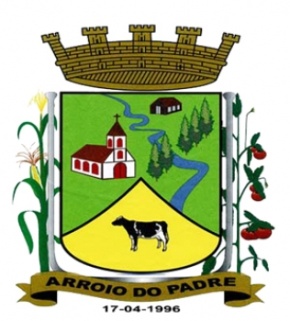 PREFEITURA DE ARROIO DO PADRE                                                                                          ESTADO DO RIO GRANDE DO SUL                                                       GABINETE DO PREFEITOLei 1.342, de 26 de Junho de 2013   Autoriza o Município de Arroio do Padre, Poder Executivo a realizar a abertura de Crédito Adicional Suplementar no Orçamento Municipal de 2013.        O Prefeito Municipal de Arroio do Padre, Sr. Leonir Aldrighi Baschi, faz saber que a Câmara Municipal de Vereadores aprovou e eu sanciono e promulgo a seguinte Lei, Art. 1° Fica autorizado o Município de Arroio do Padre a realizar abertura de Crédito Adicional Suplementar no Orçamento do Município para o Exercício de 2013, nos seguintes programas de trabalho e respectivas categorias econômicas e conforme as quantias indicadas: 06 - Secretaria da Agricultura, Meio Ambiente e Desenvolvimento. 02 - Serviços de Atendimento ao Produtor20 - Agricultura601 - Promoção da Produção Vegetal0112 – Assistência ao Produtor Rural2.041 - Manutenção da Patrulha Agrícola3.3.90.30.00.00.00 - Material de Consumo: R$ 12.000.00 (doze mil reais). Fonte de Recursos: 0001 Livre.07 - Secretaria de Obras, Infraestrutura e Saneamento.01 - Manutenção das Atividades do Município26 - Transporte782 - Transporte Rodoviário0111 - Melhorias no Sistema Viário2.050 - Manutenção das Atividades do Programa3.3.90.30.00.00.00 - Material do Consumo: R$ 3.000.00 (três mil reais). Fonte de Recursos: 0001 – Livre. Valor total do Crédito Suplementar: R$ 15.000.00 (quinze mil reais).Art. 2º Servirão de Cobertura para o Crédito Adicional Suplementar de que trata o art. 1º desta Lei, recursos provenientes da redução das seguintes dotações orçamentárias:07 - Secretaria de Obras, Infraestrutura e Saneamento01 - Manutenção das Atividade Municipais26 - Transporte782 - Transporte Rodoviário0111 - Melhorias no Sistema Viário1.030 - Construção de Abrigos4.4.90.51.00.00.00 - Obras e Instalações: R$ 12.000.00 (doze mil reais) Fonte de Recursos: 0001 – Livre07 - Secretaria de Obras, Infraestrutura e Saneamento01 - Manutenção das Atividades Municipais26 - Transporte782 - Transporte Rodoviário0111 - Melhorias no Sistema Viário2.050 - Manutenção das Atividades do Programa.3.3.90.46.00.00.00 - Auxílio Alimentação: R$ 3.000.00 (três mil reais)Fonte de Recursos: 0001 – Livre.Valor total das reduções orçamentárias: R$ 15.000.00 (quinze mil reais).Art. 3° Esta Lei entra em vigor na data de sua publicação.Arroio do Padre , 26 de junho  de 2013 Visto TécnicoLoutar PriebSecretário de Administração, Planejamento,Finanças, Gestão e Tributos ___________________________Leonir Aldrighi baschi                                                                                                                                                                                           Prefeito Municipal